COUNTY GOVERNMENT OF MOMBASA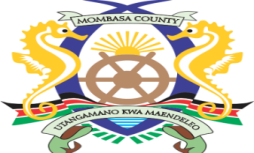 SUPPLY AND DELIVERY OF TREE SEEDLINGS, DRY MANURE, RED SOIL AND SEEDLING POLYTHENE BAGS (FRAMEWORK AGREEMENT FOR FY 2019/2020-2021)TENDER NO. MC/F11/2019/2020-21 APRIL, 20191TABLE OF CONTENTS2Introduction1.1	This Standard Tender Document has been prepared for use by public entities in Kenya1.2	The following general directions should be observed when using the document.Specific details should be furnished in the Invitation to Tender and in the special conditions of contract. The final documents to be provided to the tenderers should not have blank spaces or give optionsThe Instructions to Tenderers and the general conditions of contract should remain unchanged. Any necessary amendments to these parts should be made through the special conditions of contract and the appendix to instructions to tenderers.1.3	(a) Information contained in the Invitation to Tender shall conform to the data and information in the tender documents to enable potential tenderers to decide whether or not to participate and shall indicate any important tender requirements.The Invitation to tender shall be issued as an advertisement in accordance with the regulations or a letter of invitation addressed to tenderers who have expressed interest following the invitation for expression of interest for which the invitation is issued.3SECTION I	INVITATION TO TENDERDATE ____________________________TENDER REF NO:	TENDER NO. MC/F11/2019/2020-2021TENDER NAME	SUPPLY AND DELIVERY OF TREE SEEDLINGS, DRY MANURE, RED SOIL AND SEEDLING POLYTHENE BAGS THROUGH FRAMEWORK AGREEMENT FOR 2019/2020-2021 FINANCIAL YEARSM/S ……………………………………………………………………1.1	The County Government of Mombasa invites sealed bids from eligible candidates for the Supply and Delivery of Tree Seedlings, Dry Manure, Red Soil and Seedling Polythene Bags through framework Agreement for the 2019/2020-2021 Financial Years.1.2	Interested eligible candidates may obtain further information from and inspect the tender documents at the County Government offices during normal working hours.1.3	A complete set of tender documents may be obtained by interested candidates by visiting the Mombasa County website www.mombasa.go.ke1.4	Completed tender documents are to be enclosed in plain sealed envelopes marked with tender reference number and be deposited in the Tender Box at the County Treasury’s offices and be addressed to:COUNTY SECRETARY, 
COUNTY GOVERNMENT OF MOMBASA 
P.O.BOX 80133 – 80100
MOMBASASo as to be received on or before 18th APRIL, 2019 at 11.00 AM1.5	Prices quoted should be net inclusive of all taxes and delivery must be in Kenya Shillings and shall remain valid for the entire period of the Framework Agreement.1.6	Tenders will be opened immediately thereafter in the presence of the Candidates or their representatives who choose to attend at the County Treasury Hall.FOR COUNTY SECRETARY	MOMBASA COUNTY4SECTION II	-	INSTRUCTIONS TO TENDERERSTable of Clauses2.1	Eligible tenderers2.2	Eligible goods2.3	Cost of tendering2.4	Contents of Tender document2.5	Clarification of documents2.6	Amendment of documents2.7	Language of tender2.8	Documents comprising the tender2.9	Tender forms2.10	Tender prices2.11	Tender currencies2.12	Tenderers eligibility and qualifications2.13	Goods’ eligibility and conformity to Tender documents2.14	Tender security2.15	Validity of tenders2.16	Format and signing of tenders2.17	Sealing and marking of tenders2.18	Deadline for submission of tender2.19	Modification and withdrawal of tenders2.20	Opening of tenders2.21	Clarification of tenders2.22	Preliminary examination2.23	Conversion to single currency2.24	Evaluation and comparison of tenders2.25	Contacting the procuring entity2.26	Award of contractPost qualificationAward criteriaProcuring entity’s right to vary quantitiesProcuring entity’s right to accept or reject any or all tenders2.27	Notification of award2.28	Signing of contract2.29	Performance security2.30	Corrupt or fraudulent practices5SECTION III	-	INSTRUCTIONS TO TENDERERS2.1	Eligible Tenderers2.1.1 This Invitation for Tenders is open to all tenderers eligible as described in the Invitation to Tender. Successful tenderers shall complete the supply of goods by the intended completion date specified in the Schedule of Requirements Section VI.2.1.2 The procuring entity’s employees, committee members, board members and their relative (spouse and children) are not eligible to participate in this tender.2.1.3 Tenderers shall provide the qualification information statement that the tenderer (including all members of a joint venture and subcontractors) is not associated, or have been associated in the past, directly or indirectly, with a firm or any of its affiliates which have been engaged by the Procuring entity to provide consulting services for the preparation of the design, specifications, and other documents to be used for the procurement of the goods under this Invitation for tenders.2.1.4 Tenderers shall not be under a declaration of ineligibility for corrupt and fraudulent practices.2.2	Eligible Goods2.2.1 All goods to be supplied under the contract shall have their origin in eligible source countries.2.2.2  For purposes of this clause, “origin” means the place where the goods aremined, grown, or produced. Goods are produced when, through manufacturing, processing, or substantial and major assembly of components, a commercially-recognized product results that is substantially different in basic characteristics or in purpose or utility from its components2.2.3  The origin of goods is distinct from the nationality of the tenderer.2.3	Cost of Tendering2.3.1 The Tenderer shall bear all costs associated with the preparation and submission of its tender, and the procuring entity, will in no case be responsible or liable for those costs, regardless of the conduct or outcome of the tendering process.62.3.2  The price to be charged for the tender document shall not exceed Kshs.1,000/=2.3.3  All  firms  found  capable  of  performing  the  contract  satisfactorily  in accordance with the set prequalification criteria shall be pre-qualified.2.4.	The Tender Document2.4.1  The tender document comprises the documents listed below and addenda issued in accordance with clause 2.6 of these instructions to TenderersInvitation to TenderInstructions to tenderersGeneral Conditions of ContractSpecial Conditions of ContractSchedule of requirementsTechnical SpecificationsTender Form and Price SchedulesTender Security FormContract FormPerformance Security FormBank Guarantee for Advance Payment FormManufacturer’s Authorization FormConfidential Business Questionnaire2.4.2 The Tenderer is expected to examine all instructions, forms, terms, and specifications in the tender documents. Failure to furnish all information required by the tender documents or to submit a tender not substantially responsive to the tender documents in every respect will be at the tenderers risk and may result in the rejection of its tender.2.5	Clarification of Documents2.5.1  A prospective tenderer requiring any clarification of the tender	documentmay notify the Procuring entity in writing or by post at the entity’s addressindicated in the Invitation to Tender. The Procuring entity will respond in writing to any request for clarification of the tender documents, which it receives not later than seven (7) days prior to the deadline for the submission of tenders, prescribed by the procuring entity. Written copies of the Procuring entities response (including an explanation of the query but without identifying the source of inquiry) will be sent to all prospective tenderers that have received the tender document.72.5.2 The procuring entity shall reply to any clarifications sought by the tenderer within 3 days of receiving the request to enable the tenderer to make timely submission of its tender.2.6	Amendment of Documents2.6.1 At any time prior to the deadline for submission of tenders, the Procuring entity, for any reason, whether at its own initiative or in response to a clarification requested by a prospective tenderer, may modify the tender documents by amendment.2.6.2 All prospective candidates that have received the tender documents will be notified of the amendment in writing or by post and will be binding on them.2.6.3 In order to allow prospective tenderers reasonable time in which to take the amendment into account in preparing their tenders, the Procuring entity, at its discretion, may extend the deadline for the submission of tenders.2.7	Language of Tender2.7.1 The tender prepared by the tenderer, as well as all correspondence and documents relating to the tender exchange by the tenderer and the Procuring entity, shall be written in English language, provided that any printed literature furnished by the tenderer may be written in another language provided they are accompanied by an accurate English translation of the relevant passages in which case, for purposes of interpretation of the tender, the English translation shall govern.2.8	Documents Comprising of Tender2.8.1  The tender prepared by the tenderers shall comprise the following componentsA Tender Form and a Price Schedule completed in accordance with paragraph 2.9, 2.10 and 2.11 belowDocumentary evidence established in accordance with paragraph 2.1 that the tenderer is eligible to tender and is qualified to perform the contract if its tender is accepted;Documentary evidence established in accordance with paragraph 2.2 that the goods and ancillary services to be supplied by the tenderer are eligible goods and services and conform to the tender documents; andTender security furnished in accordance with paragraph 2.1482.9	Tender Forms2.9.1 The tenderer shall complete the Tender Form and the appropriate Price Schedule furnished in the tender documents, indicating the goods to be supplied, a brief description of the goods, their country of origin, quantity, and prices.2.10	Tender Prices2.10.1 The tenderer shall indicate on the appropriate Price Schedule the unit prices and total tender price of the goods it proposes to supply under the contract2.10.2 Prices indicated on the Price Schedule shall include all costs including taxes, insurances and delivery to the premises of the entity.2.10.3 Prices quoted by the tenderer shall be fixed during the Tender’s performance of the contract and not subject to variation on any account. A tender submitted with an adjustable price quotation will be treated as non-responsive and will be rejected, pursuant to paragraph 2.222.10.4 The validity period of the tender shall be 120 days from the date of opening of the tender.2.11	Tender Currencies2.11.1 Prices shall be quoted in Kenya Shillings unless otherwise specified in the Appendix to Instructions to Tenderers.2.12	Tenderers Eligibility and Qualifications2.12.1 Pursuant to paragraph 2.1. The tenderer shall furnish, as part of its Tender, documents establishing the tenderers eligibility to tender andIts qualifications to perform the contract if its tender is accepted.2.12.2The documentary evidence of the tenderers eligibility to tender shall establish to the Procuring entity’s satisfaction that the tenderer, at the time of submission of its tender, is from an eligible source country as defined under paragraph 2.192.12.3The documentary evidence of the tenderers qualifications to perform the contract if its tender is accepted shall be established to the Procuring entity’s satisfaction;that, in the case of a tenderer offering to supply goods under the contract which the tenderer did not manufacture or otherwise produce, the tenderer has been duly authorized by the goods’ Manufacturer or producer to supply the goods.that the tenderer has the financial, technical, and production capability necessary to perform the contract;that, in the case of a tenderer not doing business within Kenya, the tenderer is or will be (if awarded the contract) represented by an Agent in Kenya equipped, and able to carry out the Tenderer’s maintenance, repair, and spare parts-stocking obligations prescribed in the Conditions of Contract and/or Technical Specifications.2.13	Goods Eligibility and Conformity to Tender Documents2.13.1 Pursuant to paragraph 2.2 of this section, the tenderer shall furnish, as part of its tender documents establishing the eligibility and conformity to the tender documents of all goods which the tenderer proposes to supply under the contract2.13.2 The documentary evidence of the eligibility of the goods shall consist of a statement in the Price Schedule of the country of origin of the goods and services offered which shall be confirmed by a certificate of origin issued at the time of shipment.2.13.3 Thedocumentary evidence of conformity of the goods to the tender documents may be in the form of literature, drawings, and data, and shall consist of:a detailed description of the essential technical and performance characteristic of the goods;a list giving full particulars, including available source and current prices of spare parts, special tools, etc., necessary for the proper and continuing functioning of the goods for a period of two (2) years, following commencement of the use of the goods by the Procuring entity; anda clause-by-clause commentary on the Procuring entity’s TechnicalSpecifications demonstrating substantial responsiveness of the goods and service to those specifications, or a statement of deviations and exceptions to the provisions of the Technical Specifications.102.14.52.13.4 For purposes of the documentary evidence to be furnished pursuant to paragraph 2.13.3(c) above, the tenderer shall note that standards for workmanship, material, and equipment, as well as references to brand names or catalogue numbers designated by the Procurement entity in its Technical Specifications, are intended to be descriptive only and not restrictive. The tenderer may substitute alternative standards, brand names, and/or catalogue numbers in its tender, provided that it demonstrates to the Procurement entity’s satisfaction that the substitutions ensure substantial equivalence to those designated in the Technical Specifications.2.14	Tender Security2.14.1 The tenderer shall furnish, as part of its tender, a tender security for the amount specified in the Appendix to Invitation to Tenderers.2.14.2 The tender security shall be in the amount of 2% of the tender price.2.14.3 The tender security is required to protect the Procuring entity against the riskof Tenderer’s conduct which would warrant the security’s forfeiture, pursuant to paragraph 2.14.72.14.4 The tender security shall be denominated in Kenya Shillings or in anotherfreely convertible currency, and shall be in the form of a bank guarantee or a bank draft issued by a reputable bank located in Kenya or abroad, or a guarantee issued by a reputable insurance company in the form provided in the tender documents or another form acceptable to the Procuring entity and valid for thirty (30) days beyond the validity of the tender.Any tender not secured in accordance with paragraph 2.14.1 and 2.14.3 will be rejected by the Procuring entity as non-responsive, pursuant to paragraph 2.222.14.6 Unsuccessful Tenderer’s tender security will be discharged or returned aspromptly as possible as but not later than thirty (30) days after the expiration of the period of tender validity prescribed by the Procuring entity.2.14.7 Thesuccessful Tenderer’s tender security will be discharged upon the tenderer signing the contract, pursuant to paragraph 2.27 and furnishing the performance security, pursuant to paragraph 2.282.14.8 The tender security may be forfeited:11if a tenderer withdraws its tender during the period of tender validity specified by the procuring entity on the Tender Form; orin the case of a successful tenderer, if the tenderer fails:to sign the contract in accordance with paragraph 2.27orto furnish performance security in accordance with paragraph 2.282.15	Validity of Tenders2.15.1 Tenders shall remain valid for 90 days or as specified in the Invitation totender after the date of tender opening prescribed by the Procuring entity, pursuant to paragraph 2.18. A tender valid for a shorter period shall be rejected by the Procuring entity as non-responsive.2.15.2 In exceptional circumstances, the Procuring entity may solicit the Tenderer’sconsent to an extension of the period of validity. The request and the responses thereto shall be made in writing. The tender security provided under paragraph 2.14 shall also be suitably extended. A tenderer may refuse the request without forfeiting its tender security. A tenderer granting the request will not be required nor permitted to modify its tender.2.16	Format and Signing of Tender2.16.1 The Procuring entity invites two copies of the tender, clearly marking each “ORIGINAL TENDER” and “COPY OF TENDER,” as appropriate. In the event of any discrepancy between them, the original shall govern.2.16.2 The original and all copies of the tender shall be typed or written in indelible ink and shall be signed by the tenderer or a person or persons duly authorized to bind the tenderer to the contract. The latter authorization shall be indicated by written power-of-attorney accompanying the tender. All pages of the tender, except for unamended printed literature, shall be initialed by the person or persons signing the tender.2.16.3 The tender shall have no interlineations, erasures, or overwriting except as necessary to correct errors made by the tenderer, in which case such corrections shall be initialed by the person or persons signing the tender.122.17	Sealing and Marking of Tenders2.17.1 The Tenderer shall seal the original and each copy of the tender in separateenvelopes, duly marking the envelopes as “ORIGINAL” and “COPY.” The envelopes shall then be sealed in an outer envelope.2.17.2 The inner and outer envelopes shall:Be addressed to the Procuring entity at the address given in the Invitation to Tender:(b)	Bear, tender number and name in the Invitation for Tenders and	thewords, “DO NOT OPEN BEFORE,” 18th April,20192.17.3 The inner envelopes shall also indicate the name and address of the tendererto enable the tender to be returned unopened in case it is declared “late”.2.17.4 If the outer envelope is not sealed and marked as required by paragraph 2.17.2,the Procuring entity will assume no responsibility for the tender’s misplacement or premature opening.2.18	Deadline for Submission of Tenders2.18.1 Tenders must be received by the Procuring entity at the address specifiedunder paragraph 2.17.2 not later than 18th April, 2019.2.18.2 The Procuring entity may, at its discretion, extend this deadline for the submission of tenders by amending the tender documents in accordance with paragraph 2.6, in which case all rights and obligations of the Procuring entity and candidates previously subject to the deadline will therefore be subject to the deadline as extended2.19	Modification and Withdrawal of Tenders2.19.1 The tenderer may modify or withdraw its tender after the tender’s submission, provided that written notice of the modification, including substitution or withdrawal of the tenders, is received by the Procuring Entity prior to the deadline prescribed for submission of tenders.2.19.2 The Tenderer’s modification or withdrawal notice shall be prepared, sealed, marked, and dispatched in accordance with the provisions of paragraph 2.17. A withdrawal notice may also be sent by cable, telex but followed by a signed confirmation copy, postmarked not later than the deadline for submission of tenders.132.19.3 No tender may be modified after the deadline for submission of tenders.2.19.4 No tender may be withdrawn in the interval between the deadline for submission of tenders and the expiration of the period of tender validity specified by the tenderer on the Tender Form. Withdrawal of a tender during this interval may result in the Tenderer’s forfeiture of its tender security, pursuant to paragraph 2.14.72.19.5 The procuring entity may at any time terminate procurement proceedings before contract award and shall not be liable to any person for the termination.2.19.6 The procuring entity shall give prompt notice of the termination to the tenderers and on request give its reasons for termination within 14 days of receiving the request from any tenderer.2.20	Opening of Tenders2.20.1 The Procuring entity will open all tenders in the presence of tenderers’ representatives who choose to attend, at 11.00 AM on 18th April, 2019and in the location specified in the Invitation to Tender.The tenderers’ representatives who are present shall sign a register evidencing their attendance.2.20.2 The tenderers’ names, tender modifications or withdrawals, tender prices, discounts and the presence or absence of requisite tender security and such other details as the Procuring entity, at its discretion, may consider appropriate, will be announced at the opening.2.20.3 The Procuring entity will prepare minutes of the tender opening.2.21	Clarification of Tenders2.21.1 To assist in the examination, evaluation and comparison of tenders the Procuring entity may, at its discretion, ask the tenderer for a clarification of its tender. The request for clarification and the response shall be in writing, and no change in the prices or substance of the tender shall be sought, offered, or permitted.142.21.2 Any effort by the tenderer to influence the Procuring entity in the Procuring entity’s tender evaluation, tender comparison or contract award decisions may result in the rejection of the tenderers’ tender.2.22	Preliminary Examination2.22.1 The Procuring entity will examine the tenders to determine whether they are complete, whether any computational errors have been made, whether required sureties have been furnished, whether the documents have been properly signed, and whether the tenders are generally in order.2.22.2 Arithmetical errors will be rectified on the following basis.If there is a discrepancy between the unit price and the total price that is obtained by multiplying the unit price and quantify, the unit price shall prevail, and the total price shall be corrected. If the candidate does not accept the correction of the errors, its tender will be rejected, and its tender security forfeited. If there is a discrepancy between words and figures the amount in words will prevail2.22.3 The Procuring entity may waive any minor informality or non-conformity or irregularity in a tender which does not constitute a material deviation, provided such waiver does not prejudice or effect the relative ranking of any tenderer.2.22.4 Prior to the detailed evaluation, pursuant to paragraph 2.23 the Procuring entity will determine the substantial responsiveness of each tender to the tender documents. For purposes of these paragraphs, a substantially responsive tender is one, which conforms to all the terms and conditions of the tender documents without material deviations. The Procuring entity’s determination of a tender’s responsiveness is to be based on the contents of the tender itself without recourse to extrinsic evidence.2.22.5 If a tender is not substantially responsive, it will be rejected by the Procuring entity and may not subsequently be made responsive by the tenderer by correction of the non-conformity.152.23	Conversion to Single Currency2.23.1 Where other currencies are used, the procuring entity will convert these currencies to Kenya Shillings using the selling exchange rate on the rate of tender closing provided by the Central Bank of Kenya.2.24	Evaluation and Comparison of Tenders2.24.1 The Procuring entity will evaluate and compare the tenders which have been determined to be substantially responsive, pursuant to paragraph 2.222.24.2 The tender evaluation committee shall evaluate the tender within 30 days of the validity period from the date of opening the tender.2.24.3 A tenderer who gives false information in the tender document about its qualification or who refuses to enter into a contract after notification of contract award shall be considered for debarment from participating in future public procurement.2.25	Preference2.25.1 Preference where allowed in the evaluation of tenders shall not exceed 30%2.26	Contacting the Procuring entity2.26.1 Subject to paragraph 2.21 no tenderer shall contact the Procuring entity on any matter related to its tender, from the time of the tender opening to the time the contract is awarded.2.26.2 Any effort by a tenderer to influence the Procuring entity in its decisions on tender, evaluation, tender comparison, or contract award may result in the rejection of the Tenderer’s tender.2.27	Award of ContractPost-qualification2.27.1 In the absence of pre-qualification, the Procuring entity will determine to its satisfaction whether the tenderer that is selected as having submitted the lowest evaluated responsive tender is qualified to perform the contract satisfactorily.162.27.2 The determination will take into account the tenderer financial, technical, and production capabilities. It will be based upon an examination of the documentary evidence of the tenderers qualifications submitted by the tenderer, pursuant to paragraph 2.12.3 as well as such other information as the Procuring entity deems necessary and appropriate.2.27.3 An affirmative determination will be a prerequisite for award of the contract to the tenderer. A negative determination will result in rejection of the Tenderer’s tender, in which event the Procuring entity will proceed to the next lowest evaluated tender to make a similar determination of that Tenderer’s capabilities to perform satisfactorily.Award Criteria2.27.4 The Procuring entity will award the contract to the successful tenderer(s) whose tender has been determined to be substantially responsive and has been determined to be the lowest evaluated tender, provided further that the tenderer is determined to be qualified to perform the contract satisfactorily.Procuring entity’s Right to Vary quantities2.27.5 The Procuring entity reserves the right at the time of contract award to increase or decrease the quantity of goods originally specified in the Schedule of requirements without any change in unit price or other terms and conditionsProcuring entity’s Right to accept or Reject any or All Tenders2.27.6 The Procuring entity reserves the right to accept or reject any tender, and to annul the tendering process and reject all tenders at any time prior to contract award, without thereby incurring any liability to the affected tenderer or tenderers or any obligation to inform the affected tenderer or tenderers of the grounds for the Procuring entity’s action2.28	Notification of Award2.28.1 Prior to the expiration of the period of tender validity, the Procuring entity will notify the successful tenderer in writing that its tender has been accepted.2.28.2 The notification of award will constitute the formation of the Contract but will have to wait until the contract is finally signed by both parties172.28.3 Upon the successful Tenderer’s furnishing of the performance security pursuant to paragraph 2.28, the Procuring entity will promptly notify each unsuccessful Tenderer and will discharge its tender security, pursuant to paragraph 2.142.29	Signing of Contract2.29.1 At the same time as the Procuring entity notifies the successful tenderer that its tender has been accepted, the Procuring entity will send the tenderer the Contract Form provided in the tender documents, incorporating all agreements between the parties.2.29.2 The parties to the contract shall have it signed within 30 days from the date of notification of contract award unless there is an administrative review request.2.29.3 Within thirty (30) days of receipt of the Contract Form, the successful tenderer shall sign and date the contract and return it to the Procuring entity.2.30	Performance Security2.30.1 Within Thirty (30) days of the receipt of notification of award from the Procuring entity, the successful tenderer shall furnish the performance security in accordance with the Conditions of Contract, in the Performance Security Form provided in the tender documents, or in another form acceptable to the Procuring entity.2.30.2 Failure of the successful tenderer to comply with the requirements of paragraph 2.27 or paragraph 2.28 shall constitute sufficient grounds for the annulment of the award and forfeiture of the tender security, in which event the Procuring entity may make the award to the next lowest evaluated Candidate or call for new tenders.2.31	Corrupt or Fraudulent Practices2.31.1 The Procuring entity requires that tenderers observe the highest standard of ethics during the procurement process and execution of contracts when used in the present regulations, the following terms are defined as follows;“corrupt practice” means the offering, giving, receiving, or soliciting of anything of value to influence the action of a public official in the procurement process or in contract execution; and“fraudulent practice” means a misrepresentation of facts in order to influence a procurement process or the execution of a contract to the18detriment of the Procuring entity, and includes collusive practice among tenderer (prior to or after tender submission) designed to establish tender prices at artificial non-competitive levels and to deprive the Procuring entity of the benefits of free and open competition;2.31.2 The procuring entity will reject a proposal for award if it determines that the tenderer recommended for award has engaged in corrupt or fraudulent practices in competing for the contract in question.2.31.3 Further a tenderer who is found to have indulged in corrupt or fraudulent practices risks being debarred from participating in public procurement in Kenya.19Appendix to Instructions to TenderersInterested Bidders must attach the followingPreliminary Evaluation.Certificate of registration/ incorporationCopy of VAT/PIN certificate from KRACurrent single business permitKRA Tax compliance certificateDully filled, signed and stamped form of tender, business questionnaire and price schedules.The above shall form mandatory requirements. A bid must meet all those requirements t in order to proceed to financial evaluation.Financial EvaluationFinancial evaluation shall be based on the reasonability of quoted prices to the Prevailing Market prices of the items.20Appendix to Instructions to TenderersThe following information regarding the particulars of the tender shall complement supplement or amend the provisions of the instructions to tenderers. Wherever there is a conflict between the provision of the instructions to tenderers and the provisions of the appendix, the provisions of the appendix herein shall prevail over those of the instructions to tenderers21SECTION III:	GENERAL CONDITIONS OF CONTRACT22SECTION III	-	GENERAL CONDITIONS OF CONTRACT3.1	Definitions3.1.1  In this Contract, the following terms shall be interpreted as indicated: -“The Contract” means the agreement entered into between the Procuring entity and the tenderer, as recorded in the Contract Form signed by the parties, including all attachments and appendices thereto and all documents incorporated by reference therein.“The Contract Price” means the price payable to the tenderer under theContract for the full and proper performance of its contractual obligations“The Goods” means all of the equipment, machinery, and/or other materials, which the tenderer is required to supply to the Procuring entity under the Contract.“The Procuring entity” means the organization purchasing the Goods under this Contract.“The Tenderer’ means the individual or firm supplying the Goods under this Contract.3.2	Application3.2.1 These General Conditions shall apply in all Contracts made by the Procuring entity for the procurement installation and commissioning of equipment3.3	Country of Origin3.3.1 For purposes of this clause,“Origin” means the place where the Goods were mined, grown or produced.3.3.2 The origin of Goods and Services is distinct from the nationality of the tenderer.3.4	Standards3.4.1 The Goods supplied under this Contract shall conform to the standards mentioned in the Technical Specifications.233.5	Use of Contract Documents and Information3.5.1 The tenderer shall not, without the Procuring entity’s prior written consent, disclose the Contract, or any provision therefore, or any specification, plan, drawing, pattern, sample, or information furnished by or on behalf of the Procuring entity in connection therewith, to any person other than a person employed by the tenderer in the performance of the Contract.3.5.2 The tenderer shall not, without the Procuring entity’s prior written consent, make use of any document or information enumerated in paragraph 3.5.1 above3.5.3 Any document, other than the Contract itself, enumerated in paragraph 3.5.1 shall remain the property of the Procuring entity and shall be returned (all copies) to the Procuring entity on completion of the Tenderer’s performance under the Contract if so required by the Procuring entity3.6	Patent Rights3.6.1 The tenderer shall indemnify the Procuring entity against all third-party claims of infringement of patent, trademark, or industrial design rights arising from use of the Goods or any part thereof in the Procuring entity’s country3.7	Performance Security3.7.1 Within thirty (30) days of receipt of the notification of Contract award, the successful tenderer shall furnish to the Procuring entity the performance security in the amount specified in Special Conditions of Contract.3.7.2 The proceeds of the performance security shall be payable to the Procuring entity as compensation for any loss resulting from the Tenderer’s failure to complete its obligations under the Contract.3.7.3 The performance security shall be denominated in the currency of the Contract, or in a freely convertible currency acceptable to the Procuring entity and shall be in the form of a bank guarantee or an irrevocable letter of credit issued by a reputable bank located in Kenya or abroad, acceptable to the Procuring entity, in the form provided in the tender documents3.7.4 The performance security will be discharged by the Procuring entity and returned to the Candidate not later than thirty (30) days following the date of24completion of the Tenderer’s performance obligations under the Contract, including any warranty obligations, under the Contract3.8	Inspection and Tests3.8.1 The Procuring entity or its representative shall have the right to inspect and/or to test the goods to confirm their conformity to the Contract specifications. The Procuring entity shall notify the tenderer in writing in a timely manner, of the identity of any representatives retained for these purposes.3.8.2 The inspections and tests may be conducted in the premises of the tenderer or its subcontractor(s), at point of delivery, and/or at the Goods’ final destination. If conducted on the premises of the tenderer or its subcontractor(s), all reasonable facilities and assistance, including access to drawings and production data, shall be furnished to the inspectors at no charge to the Procuring entity.3.8.3 Should any inspected or tested goods fail to conform to the Specifications, the Procuring entity may reject the equipment, and the tenderer shall either replace the rejected equipment or make alterations necessary to make specification requirements free of costs to the Procuring entity.3.8.4 The Procuring entity’s right to inspect, test and where necessary, reject the goods after the Goods’ arrival shall in no way be limited or waived by reason of the equipment having previously been inspected, tested and passed by the Procuring entity or its representative prior to the equipment delivery.3.8.5 Nothing in paragraph 3.8 shall in any way release the tenderer from any warranty or other obligations under this Contract.3.9	Packing3.9.1 The tenderer shall provide such packing of the Goods as is required to prevent their damage or deterioration during transit to their final destination, as indicated in the Contract.3.9.2 The packing, marking, and documentation within and outside the packages shall comply strictly with such special requirements as shall be expressly provided for in the Contract253.10	Delivery and Documents3.10.1 Delivery of the Goods shall be made by the tenderer in accordance with the terms specified by Procuring entity in its Schedule of Requirements and the Special Conditions of Contract3.11	Insurance3.11.1 The Goods supplied under the Contract shall be fully insured against loss or damage incidental to manufacturer or acquisition, transportation, storage, and delivery in the manner specified in the Special conditions of contract.3.12	Payment3.12.1 The method and conditions of payment to be made to the tenderer under this Contract shall be specified in Special Conditions of Contract3.12.2 Payments shall be made promptly by the Procuring entity as specified in the contract3.13	Prices3.13.1 Prices charged by the tenderer for goods delivered and services performed under the Contract shall not, with the exception of any price adjustments authorized in Special Conditions of Contract, vary from the prices by the tenderer in its tender.3.13.2 Contract price variations shall not be allowed for contracts not exceeding one year (12 months)3.13.3 Where contract price variation is allowed, the variation shall not exceed 10% of the original contract price.3.13.4 Price variation request shall be processed by the procuring entity within 30 days of receiving the request.3.14.  Assignment3.14.1 The tenderer shall not assign, in whole or in part, its obligations to perform under this Contract, except with the Procuring entity’s prior written consent263.15	Subcontracts3.15.1 The tenderer shall notify the Procuring entity in writing of all subcontracts awarded under this Contract if not already specified in the tender. Such notification, in the original tender or later, shall not relieve the tenderer from any liability or obligation under the Contract3.16	Termination for default3.16.1 The Procuring entity may, without prejudice to any other remedy for breach of Contract, by written notice of default sent to the tenderer, terminate this Contract in whole or in partif the tenderer fails to deliver any or all of the goods within the period(s) specified in the Contract, or within any extension thereof granted by the Procuring entityif the tenderer fails to perform any other obligation(s) under the Contractif the tenderer, in the judgment of the Procuring entity has engaged in corrupt or fraudulent practices in competing for or in executing the Contract3.16.2 In the event the Procuring entity terminates the Contract in whole or in part, it may procure, upon such terms and in such manner as it deems appropriate, equipment similar to those undelivered, and the tenderer shall be liable to the Procuring entity for any excess costs for such similar goods.3.17	Liquidated Damages3.17.1. If the tenderer fails to deliver any or all of the goods within the period(s) specified in the contract, the procuring entity shall, without prejudice to its other remedies under the contract, deduct from the contract prices liquidated damages sum equivalent to 0.5% of the delivered price of the delayed items up to a maximum deduction of 10% of the delayed goods. After this the tenderer may consider termination of the contract.273.18	Resolution of Disputes3.18.1 The procuring entity and the tenderer shall make every effort to resolve amicably by direct informal negotiation and disagreement or dispute arising between them under or in connection with the contract3.18.2 If,after thirty (30) days from the commencement of such informal negotiations both parties have been unable to resolve amicably a contract dispute, either party may require adjudication in an agreed national or international forum, and/or international arbitration.3.19	Language and Law3.19.1 The language of the contract and the law governing the contract shall be English language and the Laws of Kenya respectively unless otherwise stated.3.20	Force Majeure3.20.1 The tenderer shall not be liable for forfeiture of its performance security or termination for default if and to the extent that it’s delay in performance or other failure to perform its obligations under the Contract is the result of an event of Force Majeure.28SECTION IV	-	SPECIAL CONDITIONS OF CONTRACTNotes on Special Conditions of ContractThe clauses in this section are intended to assist the procuring entity in providing contract-specific information in relation to corresponding clauses in the General Conditions of Contract.The provisions of Section IV complement the General Conditions of Contract included in Section III, specifying contractual requirements linked to the special circumstances of the procuring entity and the goods being procured. In preparing Section IV, the following aspects should be taken into consideration.Information that complement provisions of Section III must be incorporatedandAmendments and/or supplements to provisions of Section III, as necessitated by the circumstances of the goods being procured must also be incorporated.29SECTION IV	-	SPECIAL CONDITIONS OF CONTRACT4.1.	Special Conditions of Contract shall supplement the General Conditions of Contract. Whenever there is a conflict, between the GCC and the SCC, the provisions of the SCC herein shall prevail over these in the GCC.Special conditions of contract as relates to the GCC30SECTION V	-	TECHNICAL SPECIFICATIONS5.1	General5.1.1 These specifications describe the requirements for goods. Tenderers are requested to submit with their offers the detailed specifications, drawings, catalogues, etc for the products they intend to supply5.1.2 Tenderers must indicate on the specifications sheets whether the equipment offered comply with each specified requirement.5.1.3 All the dimensions and capacities of the equipment to be supplied shall not be less than those required in these specifications. Deviations from the basic requirements if any shall be explained in detail in writing with the offer, with supporting data such as calculation sheets, etc. The procuring entity reserves the right to reject the products, if such deviations shall be found critical to the use and operation of the products.5.1.4 The tenderers are requested to present information along with their offers as follows:Shortest possible delivery period of each productInformation on proper representative and/or workshop for back-up service/repair and maintenance including their names and addresses.31SECTION VI	-	SCHEDULE OF REQUIREMENTS  FRUIT TREE SEEDLINGS VARIETIESINDIGENOUS TREE SEEDLINGS VARIETIESSignature of TendererNote:Bidders should quote only unit prices and must be inclusive of VAT andall delivery cost.SECTION VIII	-	STANDARD FORMSNotes on the sample FormsForm of Tender-The form of tender must be completed by the tenderer andsubmitted with the tender documents. It must also be duly signed by duly authorized representatives of the tenderer.Confidential Business Questionnaire Form -This form must be completed bythe tenderer and submitted with the tender documents.3. Tender Security Form-When required by the tender documents the tendershall provide the tender security either in the form included herein or in another format acceptable to the procuring entity.Contract Form -The Contract Form shall not be completed by the tenderer atthe time of submitting the tender. The Contract Form shall be completed after contract award and should incorporate the accepted contract price.Performance Security Form-The performance security form should not becompleted by the tenderers at the time of tender preparation. Only the successful tenderer will be required to provide performance security in the form provided herein or in another form acceptable to the procuring entity.Bank Guarantee for Advance Payment Form -When Advance payment isrequested for by the successful bidder and agreed by the procuring entity, this form must be completed fully and duly signed by the authorized officials of the bank.Manufacturers Authorization Form-When required by the ender documentsthis form must be completed and submitted with the tender documents. This form will be completed by the manufacturer of the goods where the tenderer is an agent.398.1	FORM OF TENDERTender No.To:[Name and address of procuring entity]Gentlemen and/or Ladies:1. Having examined the tender documents including AddendaNos.	……………………………….	[Insert	numbers].the	receipt	of	which	is	hereby	dulyacknowledged, we, the undersigned, offer to supply deliver, install and commission (…………………………………………… (Insert equipment description) in conformity with thesaid tender documents for the sum of ………………………………………………………….(total tender amount in words and figures) or such other sums as may be ascertained in accordance with the Schedule of Prices attached herewith and made part of this Tender.We undertake, if our Tender is accepted, to deliver install and commission the equipment in accordance with the delivery schedule specified in the Schedule of Requirements.If our Tender is accepted, we will obtain the guarantee of a bank in a sum of equivalentto	percent of the Contract Price for the due performance of the Contract , inthe form prescribed by ………………. ……………….( Procuring entity).We agree to abide by this Tender for a period of …… [Number]days from the date fixed for tender opening of the Instructions to tenderers, and it shall remain binding upon us and may be accepted at any time before the expiration of that period.This Tender, together with your written acceptance thereof and your notification of award, shall constitute a Contract, between us. Subject to signing of the Contract by the parties.We understand that you are not bound to accept the lowest or any tender you mayreceive.Dated this	day of	20[Signature]	[In the capacity of]Duly authorized to sign tender for an on behalf of408.2	CONFIDENTIAL BUSINESS QUESTIONNAIRE FORMYou are requested to give the particulars indicated in Part 1 and either Part 2(a), 2(b) or 2 (c) whichever applied to your type of businessYou are advised that it is a serious offence to give false information on this formPart 1 – General:Business Name …………………………………………………………………………………………………Location of business premises. …………………………………………………………………………………Plot No………………………………………………… Street/Road …………………………………………..Postal Address ……………………….. Tel No. …………………. Fax ………………. E mail …………….Nature of Business ……………………………………………………………………………………………..Registration Certificate No. …………………………………………………………………………………Maximum value of business which you can handle at any one time – Kshs …………………………………Name of your bankers ……………………………………….. Branch ………………………………………Part 2 (a) – Sole ProprietorYour name in full …………………………………………………….. Age ………………………..Nationality ………………………………… Country of origin …………………………………….Citizenship details ………………………………………………….Part 2 (b) PartnershipGiven details of partners as follows:Name	Nationality	Citizenship Details	Shares………………………………………………………………………………………………………………………………………………………………………………………………………………………………………………………………………..………………………………………………………………………………………..Private or Public ……………………………………………………………………………………….State the nominal and issued capital of company-Nominal Kshs.  ………………………………Issued	Kshs. …………………………………Given details of all directors as followsName	Nationality	Citizenship Details	Shares1…………………………………………………………………………………………………………………………………………………………………………………………………………………..……………………………………………………………………………………………………………………………………………………………………………………………………………………………………………………………………………………………………………………….Date ………………………………………………….. Signature of Candidate ………………………………..If a Kenya Citizen, indicate under “Citizenship Details” whether by Birth, Naturalization orRegistration.418.3	TENDER SECURITY FORMWhereas ………………………………………. [Name of the tenderer] (Hereinafter called “the tenderer”) has submitted its tender dated …………. [Date of submission of tender] for the supply, installation and commissioning of …………………… [Name and/or description of theequipment] (Hereinaftercalled “the Tender”)……………………………………….. KNOW ALL PEOPLE by thesepresents  that  WE  ………………………  of  ……………………….  having  ourTHE CONDITIONS of this obligation are:-If  the  tenderer  withdraws  its  Tender  during  the  period  of  tender(b) fails or refuses to furnish the performance security in accordance with the Instructions to tenderers;We undertake to pay to the Procuring entity up to the above amount upon receipt of its first written demand, without the Procuring entity having tosubstantiate its demand, provided that in its demand the Procuring entity will note that the amount claimed by it is due to it, owing to the occurrence of one or both ofthe two conditions,	specifying the occurred condition or conditions.This tender guarantee will remain in force up to and including thirty (30) days after the period of tender validity, and any demand in respect thereof should reach the Bank not later than the above date.[Signature of the bank]____________________________ (Amend accordingly if provided by Insurance Company)428.4	FRAMEWORK CONTRACT FORMTHIS AGREEMENT made the	day of	20	between………………  [name  of  Procurement  entity)  of  ………..  [Country  of  Procurement  entity](Hereinafter called “the Procuring entity) of the one part and …………………….. [Name oftenderer] of ………….. [City and country of tenderer] (Hereinaftercalled “the tenderer”) of theother part;WHEREAS the Procuring entity invited tenders for certain goods] and has accepted a tender by the tenderer for the supply of those goods in the sum of …………………………… [Contractprice in words and figures] (Hereinaftercalled “the Contract Price).NOW THIS AGREEMENT WITNESSETH AS FOLLOWS:In this Agreement words and expressions shall have the same meanings as are respectively assigned to them in the Conditions of Contract referred to:The following documents shall be deemed to form and be read and construed as part of thisThe Tender Form and the Price Schedule submitted by the tendererThe Schedule of RequirementsThe Technical SpecificationsThe General Conditions of ContractThe Special Conditions of contract; andThe Procuring entity’s Notification of AwardIn consideration of the payments to be made by the Procuring entity to the tenderer as hereinafter mentioned, the tender hereby covenants with the Procuring entity to provide the goods and to remedy defects therein in conformity in all respects with the provisions of the ContractThe Procuring entity hereby covenants to pay the tenderer in consideration of the provisions of the goods and the remedying of defects therein, the Contract Price or such other sum as may become payable under the provisions of the Contract at the times and in the manner prescribed by the contract.43IN WITNESS whereof the parties hereto have caused this Agreement to be executed in accordance with their respective laws the day and year first above written.SIGNED FOR AND ON BEHALF OF THE COUNTY GOVERNMENTNAME……………………………………………………………………………………….……DESIGNATION……………………………………………………………………………………ADDRESS………………………………………………………………………………………….SIGNATURE…………………………………………………………………...…………………..WITNESSED BY:NAME ………………………………………………..…..SIGNATURE………………….……DESIGNATION……………………………………………………………………………………ADDRESS………………………………………………………………………………………….OFFICIAL RUBBER STAMP/ SEALSIGNED FOR AND ON BEHALF OF THE TENDERERNAME…………………………………………………………………………….………..………DESIGNATION………………………………………………………………….…..….…………ADDRESS………………………………………………………..……..………………………….SIGNATURE………………………………………………………………….………...………….WITNESSED BY:NAME……………………………………………………….SIGNATURE………………………DESIGNATION……………………………………………………………………………………ADDRESS………………………………………………………………………………………….OFFICIAL RUBBER STAMP/ SEAL448.5	PERFORMANCE SECURITY FORMTo ……………………………………………………………………………...…….[Name of procuring entity]WHEREAS  ……………………………………  [Name  of tenderer] (Hereinaftercalled “the tenderer”) has undertaken, in pursuance of Contract No. [Reference number of the contract] dated          20tosupply	………………………………………………	[Description	of	goods](Hereinafter called “the Contract”).AND WHEREAS it has been stipulated by you in the said Contract that the tenderer shall furnish you with a bank guarantee by a reputable bank for the sum specified therein as security for compliance with the Tenderer’s performance obligations in accordance with the Contract.AND WHEREAS we have agreed to give the tenderer a guarantee:THEREFORE WE hereby affirm that we are Guarantors and responsible to you, on behalf of the tenderer, up to a total of ………………………. [amount of theguarantee in words and figure] and we undertake to pay you, upon your first writtendemand declaring the tenderer to be in default under the Contract and without cavil or argument, any sum or sums within the limits of …………………….. [Amount ofguarantee] as aforesaid, without you needing to prove or to show grounds or reasonsfor your demand or the sum specified therein.[Name of bank or financial institution][Address][Date]458.6	BANK GUARANTEE FOR ADVANCE PAYMENT FORMTo	……………………………………….………………………………………..……………[Name of procuring entity][Name of tender] ……………………………………………………………………………………….……..Gentlemen and/or Ladies:In accordance with the payment provision included in the Special Conditions of Contract, which amends the General Conditions of Contract to provide for advance payment,………………………………………………….	[Name	and	address	of	tenderer](hereinaftercalled “the tenderer”) shall deposit with the Procuring entity a bank guarantee to guarantee its proper and faithful performance under the said Clause of the Contract in an amount of ………………………. [Amount of guarantee in figures and words].We, the ……………………………. [bank or financial institutions], as instructed by the tenderer,agree unconditionally and irrevocably to guarantee as primary obligator and not as surety merely, the payment to the Procuring entity on its first demand without whatsoever right of objection on our part and without its first claim to the tenderer, in the amount not exceeding ……………………[Amount of guarantee in figures and words]We further agree that no change or addition to or other modification of the terms of the Contract to be performed there-under or of any of the Contract documents which may be made between the Procuring entity and the tenderer, shall in any way release us from any liability under this guarantee, and we hereby waive notice of any such change, addition, or modification.This guarantee shall remain valid in full effect from the date of the advance payment received byThe	tenderer	under	the	Contract	until	…………………………………………………..……[Date].Yours truly,Signature and seal of the Guarantors[Name of bank or financial institution][Address][Date]468.7	MANUFACTURER’S AUTHORIZATION FORMTo[name of the Procuring entity] ……………………………………….…………….WHEREAS ………………………………………………………… [Name of themanufacturer]	who	are	established	and	reputable	manufacturers	of………………….. [Name and/or description of the goods]having factories at…………………………………	[Address	of	factory]	do	hereby	authorize………………………… [Name and address of Agent]to submit a tender, andsubsequently	negotiate	and	sign	the	Contract	with	you	against	tender	No.………………………. [Reference of the Tender]for the above goods manufacturedby us.We hereby extend our full guarantee and warranty as per the General Conditions of Contract for the goods offered for supply by the above firm against this Invitation for Tenders.[Signature for and on behalf of manufacturer]Note:This letter of authority should be on the letterhead of the Manufacturer andshould be signed by a person competent.478.8	LETTER OF NOTIFICATION OF AWARDAddress of Procuring Entity__________________________________________To:	______________________________________________________RE: Tender No.________________________________________________________________Tender Name_________________________________________________________________This is to notify that the contract/s stated below under the above mentioned tender have been awarded to you.__________________________________________Please acknowledge receipt of this letter of notification signifying your acceptance.The contract/contracts shall be signed by the parties within 30 days of the date of this letter but not earlier than 14 days from the date of the letter.You may contact the officer(s) whose particulars appear below on the subject matter of this letter of notification of award.(FULL PARTICULARS)	____________ ________________________________________________________SIGNED FOR COUNTY SECRETARYMOMBASA COUNTY48ANTI-CORRUPTION DECLARATION COMITMENT/ PLEDGE(Sections39, 40,41,42,43 & of the PPD Act, 2005)I/We/……………………………………………………………………………...........................Of Street, Building, P O Box……………………………………………………………................…………………………………………………………………………………………..................Contact/Phone/E mail…………………………………………………………………....................Declare that Public Procurement is based on a free and fair competitive Tendering process which should not be open to abuse.I/We...…………………………………………………………………………………......................Declare that I/We will not offer or facilitate, directly or indirectly, any inducement or reward to any public officer, their relations or business associates, in connection with Tender/Tender No………………………..………………………………………………............................................For or in the subsequent performance of the contract if I/We am/are successful.Authorized Signature........................................................................................................................Name and Title of Signatory………………………………………………………………..………498.9 FORM RB 1REPUBLIC OF KENYAPUBLIC PROCUREMENT ADMINISTRATIVE REVIEW BOARDAPPLICATIONNO……………………….…….OF…………………………….….20…………………...BETWEEN………………………………………………………………………………. APPLICANTAND………………………………………………………………….………RESPONDENT(Procuring Entity)Request for review of the decision of the…… (Name of the Procuring Entity) of………datedThe day of ………….20……….in the matter of Tender No……….…of …………...20………REQUEST FOR REVIEWI/We……………………………,the	above	named	Applicant(s),	of	address:	Physicaladdress…………….Fax  No……Tel.  No……..Email  ……………,  hereby  request  the  PublicProcurement Administrative Review Board to review the whole/part of the above mentioneddecision on the following grounds , namely:-1.2.By this memorandum, the Applicant requests the Board for order/orders that: - 1.2.SIGNED ……………………………………………………………………………. (Applicant)Dated ……………………………………….…….day of …….……/………20…..…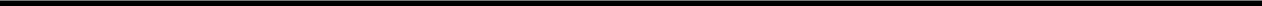 FOR OFFICIAL USE ONLYLodged with the Secretary Public Procurement Administrative Review Board on … day of …....20….…SIGNEDBoard Secretary50PAGEINTRODUCTION …………………………….3SECTION IINVITATION TO TENDER……………………4SECTION IIINSTRUCTIONS TO TENDERERS………….5Appendix to Instructions to Tenderers …………21SECTION IIIGENERAL CONDITIONS OF CONTRACT…….  23GENERAL CONDITIONS OF CONTRACT…….  23SECTION IVSPECIAL CONDITIONS OF CONTRACT……..29SECTION VTECHNICAL SPECIFICATIONS………………31SECTION VISCHEDULE OF REQUIREMENTS…………….32SECTION VIIPRICE SCHEDULE FOR GOODS……………..35SECTION VIIISTANDARD FORMS………………………….398.1FORM OF TENDER……………………………408.2CONFIDENTIAL BUSINESSQUESTIONNAIRES FORMS………………..418.3TENDER SECURITY FORM…………………….  42TENDER SECURITY FORM…………………….  428.4CONTRACT FORM………………………………  43CONTRACT FORM………………………………  438.5PERFORMANCE SECURITY FORM…………… 45PERFORMANCE SECURITY FORM…………… 458.6BANK GUARANTTE FOR ADVANCE8.6BANK GUARANTTE FOR ADVANCEPAYMENT FORM……………………………….468.7MANUFACTURER’S AUTHORIZATIONFORM…………………………………………….47INSTRUCTIONS TOPARTICULARS OF APPENDIX TOTENDERERS REFERENCEINSTRUCTIONS TO TENDERS2.1.1 Money ApplicableMoney Applicable is KSH.2.14.1Bid bondN/A2.18.1 Closing of tenderAs per the Tender Notice2.25.1 Preference30% preference will be given to tenderssubmitted by Business Enterprises owned byYouth, Women and Persons with Disabilities.2.29.1 WithdrawalA withdrawal notice may also be sent bycable, telex but followed by a signedconfirmation copyTable of ClausesTable of ClausesPage3.1Definitions……………………………………………Definitions……………………………………………Definitions……………………………………………233.2Application…………………………………………..Application…………………………………………..Application…………………………………………..233.3Country of Origin……………………………………..Country of Origin……………………………………..Country of Origin……………………………………..233.4Standards…………………………………………….Standards…………………………………………….Standards…………………………………………….233.5Use of Contract documents and information………….Use of Contract documents and information………….Use of Contract documents and information………….243.6Patent Rights……………………………………………Patent Rights……………………………………………Patent Rights……………………………………………243.7Performance security……………………………………  24Performance security……………………………………  24Performance security……………………………………  24Performance security……………………………………  243.8Inspection and Tests…………………………………….Inspection and Tests…………………………………….Inspection and Tests…………………………………….253.9Packing…………………………………………………... 25Packing…………………………………………………... 25Packing…………………………………………………... 25Packing…………………………………………………... 253.10Delivery and documents………………………………… 26Delivery and documents………………………………… 26Delivery and documents………………………………… 26Delivery and documents………………………………… 263.11Insurance ……………………………………………….Insurance ……………………………………………….Insurance ……………………………………………….263.12Payment…………………………………………………Payment…………………………………………………Payment…………………………………………………263.13Price…………………………………………………….Price…………………………………………………….Price…………………………………………………….263.14Assignments……………………………………………Assignments……………………………………………Assignments……………………………………………263.15Sub contracts…………………………………………..Sub contracts…………………………………………..Sub contracts…………………………………………..273.16Termination for default………………………………..Termination for default………………………………..Termination for default………………………………..273.17Liquidated damages…………………………………..Liquidated damages…………………………………..Liquidated damages…………………………………..273.18Resolution of Disputes…………………………………Resolution of Disputes…………………………………Resolution of Disputes…………………………………283.19Language and law……………………………………..Language and law……………………………………..Language and law……………………………………..283.20Force Majeure…………………………………………Force Majeure…………………………………………Force Majeure…………………………………………28REFERENCE OF GCCSPECIALCONDITIONSOFCONTRACT3.7.1 Performance Bond,10% of the Tender sum10% of the Tender sum3.10 Delivery of servicesThe delivery period for the goods shall beThe delivery period for the goods shall beThe delivery period for the goods shall bewithin a period of 30 days and notwithin a period of 30 days and notexceeding 45 days on placing an LPOexceeding 45 days on placing an LPOunless specifically indicated by theunless specifically indicated by therespective procuring entityrespective procuring entity3.12.1 Terms of paymentPayment shall be made after full delivery ofPayment shall be made after full delivery ofPayment shall be made after full delivery ofthe  goods  as  prescribed  in  the  LPO  andthe  goods  as  prescribed  in  the  LPO  andthe  goods  as  prescribed  in  the  LPO  andcontract agreement.contract agreement.3.13.1 PricesThe  prices  offered  shall  be  fixed  for  theThe  prices  offered  shall  be  fixed  for  theThe  prices  offered  shall  be  fixed  for  theperiod stated in the Tender Invitationperiod stated in the Tender Invitation3.18.1 Dispute resolutionDisputes  to  be  resolved  Through  directDisputes  to  be  resolved  Through  directDisputes  to  be  resolved  Through  directinformal negotiation.informal negotiation.TYPE OF FRUIT TREEVARIETIESQUOTE IN KESDELIVERY TIMEMANGOKENTMANGOAPPLEMANGOBORIBOMANGOTOMY ATKINMANGOKEITMANGONGOWEMANGOSENSIONAVOCADOESFEURTEAVOCADOESHASSAVOCADOESPUEBLACITRUSORANGES- WASHINGTON NAVEL AND EARLYVALENCIA,;LATE VALENCIACITRUSPIXIECITRUSLEMONCITRUSLIMESCITRUSGRAPEFRUITCITRUSTANGERINSPAWPAWVEGA FIPAWPAWSUNRISEPAWPAWSOLOPAWPAWMOUNTAINPAWPAWRED ROYALE FIPAWPAWSINTA FIPAWPAWDWARF CAVENDISHPAWPAWGIANT CAVENDISHPAWPAWWILLIAMPAWPAWGRANT NEINPAWPAWSHIA 23PAWPAWSHIA 17PAWPAWTETRAVILLAPAWPAWINTERGRIFOLIAPAWPAWCLONES OF MACADAMIAOTHER FRUIT TREES WHICH ARE LOCALLY AVAILABLEOTHER FRUIT TREES WHICH ARE LOCALLY AVAILABLEOTHER FRUIT TREES WHICH ARE LOCALLY AVAILABLEOTHER FRUIT TREES WHICH ARE LOCALLY AVAILABLECustard AppleLocal varietiesGuavasLocal varietiesJava plum/ Black plumSyzygium cuminiiS/NOSPECIESQUOTE IN KESDELIVERY TIME1Acacia abyssinica2Acacia melanoxylon3Acacia melifera4Acacia Senegal5Acacia xanthophloea6African Locust bean7Albiza lebbeck8Arundinariaalpina9Azadirachta indica10Balanites aegyptica11Bambusa vulgaris12Brachylaena huillensis13Bridelia macrocatha14Caesalpinia spinosa15Calodendrum capense16Carrisa edulis17Chlorophoraexcelsa18Combretum molle19Comphora20Cordia abysinica21Cordia africana22Crateva adansonii23Croton macrostachyus24Croton macrostatus25Croton megalocarpus26Cupressus lusitanica27Dalbergia mellifera28Diospyros scabra29Dovyalis macro calyx30East African copal31Erythrina burtii32Faidherbia albida33Ficus sycomorus34Gmelina arborea35Grewia villosa36Hagenia abyssinica37Harrisonia abysinnica38Hildebrandt encephalartos39Juniperus procera40Lannea fulva41Lannea schimperi42Lannea schweinfurthi43Maesopsiseminii44Markhamia lutea45Melia volkensii46Mfunda47Mkwaju48Moringa stenopetala49Mpepeta50Mtoria51Muhuhu52Muyu53Myrianthus holstii54Ocotea usambarensis55Olea africana56Olea africana57Olea africana58Olea africana59Olea africana60Olea africana61Olea africana62Olea africana63Olea africana64Olea africana65Olea africana66Olea africana67Olea africana68Olea welwitchii69Osyris lanceolata70Oxytenanthera abbysinica (Bamboo)71Phoenix reclinata72Pod Mahogany73Podocarpus falcatus74Podocarpus gracilia75Polysciuskikuyuensis76Pouteria adolfi-friedericii77Prunus africana78Prunus africanum79Raphia Farinifera80Silver oak81Sjambok Pod82Spathodeanilotica83Syzigium guinensis84Syzygium cordatum85Syzygium species86Tamarix nilotica87Terminalia brownii88Trichilia emetic89Vangueria apiculata90Vitex doniana91Vitex Keniensis92Warburgia ugandensis93Zizphus abyssinicaregistered office atregistered office at…………………  (Hereinafter…………………  (Hereinafter…………………  (Hereinafter…………………  (Hereinaftercalled “the  Bank”),  arecalled “the  Bank”),  arecalled “the  Bank”),  arecalled “the  Bank”),  arebound unto  ……………..  [Name  of  procuringbound unto  ……………..  [Name  of  procuringbound unto  ……………..  [Name  of  procuringbound unto  ……………..  [Name  of  procuringbound unto  ……………..  [Name  of  procuringentity}(Hereinafter  called  “the(Hereinafter  called  “the(Hereinafter  called  “the(Hereinafter  called  “theProcuring entity”) in the sum of …………………….. For which paymentProcuring entity”) in the sum of …………………….. For which paymentProcuring entity”) in the sum of …………………….. For which paymentProcuring entity”) in the sum of …………………….. For which paymentProcuring entity”) in the sum of …………………….. For which paymentProcuring entity”) in the sum of …………………….. For which paymentProcuring entity”) in the sum of …………………….. For which paymentProcuring entity”) in the sum of …………………….. For which paymentProcuring entity”) in the sum of …………………….. For which paymentwell and truly to be made to the said Procuring entity,well and truly to be made to the said Procuring entity,well and truly to be made to the said Procuring entity,well and truly to be made to the said Procuring entity,well and truly to be made to the said Procuring entity,well and truly to be made to the said Procuring entity,the    Bank  binds  itself,the    Bank  binds  itself,the    Bank  binds  itself,the    Bank  binds  itself,its successors, and assigns by these presents.its successors, and assigns by these presents.its successors, and assigns by these presents.its successors, and assigns by these presents.its successors, and assigns by these presents.Sealed with the Common SealSealed with the Common SealSealed with the Common SealSealed with the Common SealSealed with the Common Sealof the said Bank thisof the said Bank thisday ofday of2020.validity   specified by the tenderer on the Tender Form; or2.If the tenderer, having been notified of the acceptance of itsTender    bythe Procuring entity during the period of tender validity:(a) fails or refuses to execute the Contract Form, if required; orThis guarantee is valid until theday of20Signed and seal of the GuarantorsSigned and seal of the Guarantors